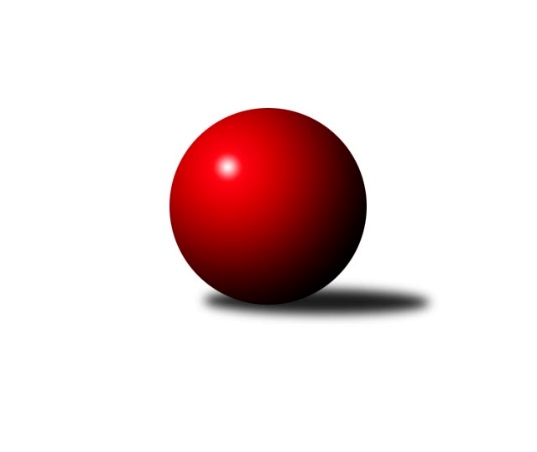 Č.3Ročník 2017/2018	21.10.2017Nejlepšího výkonu v tomto kole: 3303 dosáhlo družstvo: KK Zábřeh2. KLZ B 2017/2018Výsledky 3. kolaSouhrnný přehled výsledků:TJ Sokol Luhačovice	- TJ Sokol Husovice	2:6	3138:3206	10.0:13.0	21.10.KK Mor.Slávia Brno	- KK PSJ Jihlava	2:6	3098:3264	8.0:16.0	21.10.TJ ČKD Blansko˝B˝	- SK Baník Ratiškovice	6:2	3211:3074	16.0:8.0	21.10.KK Zábřeh	- HKK Olomouc ˝B˝	8:0	3303:3076	18.0:6.0	21.10.Tabulka družstev:	1.	KK Zábřeh	3	3	0	0	21.0 : 3.0 	49.0 : 23.0 	 3217	6	2.	TJ Sokol Husovice	3	2	0	1	13.0 : 11.0 	36.0 : 34.0 	 3169	4	3.	HKK Olomouc ˝B˝	3	2	0	1	13.0 : 11.0 	34.0 : 38.0 	 3163	4	4.	KK Mor.Slávia Brno	3	1	1	1	11.0 : 13.0 	37.0 : 34.0 	 3120	3	5.	TJ ČKD Blansko˝B˝	2	1	0	1	8.0 : 8.0 	25.0 : 23.0 	 3161	2	6.	KK PSJ Jihlava	3	1	0	2	11.0 : 13.0 	37.0 : 34.0 	 3166	2	7.	TJ Sokol Luhačovice	3	1	0	2	9.0 : 15.0 	34.0 : 37.0 	 3159	2	8.	SK Baník Ratiškovice	2	0	1	1	6.0 : 10.0 	16.0 : 31.0 	 3117	1	9.	KK Vyškov	2	0	0	2	4.0 : 12.0 	17.0 : 31.0 	 3060	0Podrobné výsledky kola:	 TJ Sokol Luhačovice	3138	2:6	3206	TJ Sokol Husovice	Šárka Nováková	118 	 157 	 127 	131	533 	 2.5:1.5 	 511 	 118	141 	 131	121	Markéta Gabrhelová	Hana Krajíčková	113 	 129 	 117 	131	490 	 0:4 	 562 	 132	133 	 144	153	Eliška Kubáčková	Andrea Katriňáková	144 	 127 	 128 	140	539 	 3:1 	 483 	 110	116 	 135	122	Katrin Valuchová	Zdenka Svobodová	137 	 161 	 128 	118	544 	 2:2 	 549 	 130	130 	 150	139	Monika Wajsarová	Lenka Menšíková	139 	 115 	 135 	120	509 	 2:2 	 547 	 129	158 	 129	131	Lucie Kelpenčevová	Ludmila Pančochová	125 	 132 	 131 	135	523 	 1:3 	 554 	 127	140 	 158	129	Ivana Pitronovározhodčí: Nejlepší výkon utkání: 562 - Eliška Kubáčková	 KK Mor.Slávia Brno	3098	2:6	3264	KK PSJ Jihlava	Ilona Olšáková	111 	 126 	 127 	125	489 	 0:4 	 543 	 123	141 	 147	132	Šárka Dvořáková	Monika Rusňáková	142 	 123 	 131 	141	537 	 1:3 	 571 	 168	134 	 135	134	Eva Rosendorfská	Martina Dosedlová	123 	 142 	 133 	137	535 	 3:1 	 495 	 118	114 	 139	124	Karolína Derahová	Pavlína Březinová	124 	 119 	 144 	125	512 	 0:4 	 618 	 160	170 	 147	141	Jana Braunová	Jitka Žáčková	132 	 116 	 120 	134	502 	 2:2 	 516 	 126	137 	 130	123	Petra Dočkalová	Romana Sedlářová	125 	 138 	 130 	130	523 	 2:2 	 521 	 123	112 	 150	136	Michaela Žáčkovározhodčí: Nejlepší výkon utkání: 618 - Jana Braunová	 TJ ČKD Blansko˝B˝	3211	6:2	3074	SK Baník Ratiškovice	Naděžda Musilová	152 	 132 	 122 	160	566 	 3:1 	 506 	 120	126 	 139	121	Jana Macková	Dana Musilová	128 	 114 	 131 	125	498 	 1:3 	 528 	 134	136 	 136	122	Martina Šupálková	Eliška Petrů	121 	 120 	 135 	144	520 	 4:0 	 471 	 110	113 	 129	119	Kristýna Košuličová	Lenka Kalová st.	130 	 130 	 132 	135	527 	 2:2 	 528 	 139	125 	 133	131	Monika Niklová	Ivana Hrouzová	124 	 134 	 125 	157	540 	 3:1 	 513 	 115	120 	 138	140	Hana Beranová	Soňa Daňková	147 	 141 	 133 	139	560 	 3:1 	 528 	 136	137 	 115	140	Dana Tomančákovározhodčí: Nejlepší výkon utkání: 566 - Naděžda Musilová	 KK Zábřeh	3303	8:0	3076	HKK Olomouc ˝B˝	Kamila Chládková	132 	 134 	 130 	153	549 	 2:2 	 545 	 142	120 	 142	141	Hana Malíšková	Lenka Kubová	145 	 133 	 124 	143	545 	 4:0 	 454 	 111	115 	 102	126	Šárka Tögelová	Dana Wiedermannová	136 	 149 	 131 	132	548 	 3:1 	 516 	 145	130 	 122	119	Lenka Pouchlá	Romana Švubová	142 	 138 	 111 	124	515 	 3:1 	 498 	 129	131 	 123	115	Denisa Hamplová	Jitka Killarová	150 	 146 	 138 	141	575 	 3:1 	 514 	 107	133 	 127	147	Jaroslava Havranová	Lenka Horňáková	147 	 133 	 140 	151	571 	 3:1 	 549 	 128	151 	 137	133	Silvie Vaňkovározhodčí: Nejlepší výkon utkání: 575 - Jitka KillarováPořadí jednotlivců:	jméno hráče	družstvo	celkem	plné	dorážka	chyby	poměr kuž.	Maximum	1.	Jana Braunová 	KK PSJ Jihlava	579.00	378.3	200.7	2.0	3/3	(618)	2.	Jana Vejmolová 	KK Vyškov	572.00	372.5	199.5	4.0	2/2	(573)	3.	Eliška Kubáčková 	TJ Sokol Husovice	569.67	369.0	200.7	1.7	3/3	(605)	4.	Jitka Killarová 	KK Zábřeh	564.50	366.5	198.0	3.0	2/2	(575)	5.	Silvie Vaňková 	HKK Olomouc ˝B˝	556.67	371.3	185.3	2.0	3/3	(565)	6.	Naděžda Musilová 	TJ ČKD Blansko˝B˝	554.50	358.5	196.0	2.5	1/1	(566)	7.	Kamila Chládková 	KK Zábřeh	551.50	366.3	185.3	3.8	2/2	(557)	8.	Šárka Nováková 	TJ Sokol Luhačovice	550.50	367.3	183.3	4.3	2/2	(568)	9.	Lenka Horňáková 	KK Zábřeh	548.00	355.8	192.3	5.0	2/2	(571)	10.	Soňa Daňková 	TJ ČKD Blansko˝B˝	547.50	366.5	181.0	2.0	1/1	(560)	11.	Hana Malíšková 	HKK Olomouc ˝B˝	545.00	365.3	179.7	5.7	3/3	(562)	12.	Lenka Pouchlá 	HKK Olomouc ˝B˝	540.00	356.0	184.0	4.7	3/3	(569)	13.	Monika Niklová 	SK Baník Ratiškovice	540.00	381.5	158.5	7.5	2/2	(552)	14.	Lucie Kelpenčevová 	TJ Sokol Husovice	539.33	363.0	176.3	4.3	3/3	(547)	15.	Pavlína Březinová 	KK Mor.Slávia Brno	534.75	357.8	177.0	4.8	2/2	(563)	16.	Zdenka Svobodová 	TJ Sokol Luhačovice	533.00	362.5	170.5	7.8	2/2	(544)	17.	Lenka Menšíková 	TJ Sokol Luhačovice	530.50	361.0	169.5	9.0	2/2	(552)	18.	Dana Tomančáková 	SK Baník Ratiškovice	530.00	362.5	167.5	10.0	2/2	(532)	19.	Lenka Kubová 	KK Zábřeh	529.50	361.0	168.5	7.5	2/2	(545)	20.	Monika Hubíková 	TJ Sokol Luhačovice	529.50	362.0	167.5	7.0	2/2	(545)	21.	Šárka Dvořáková 	KK PSJ Jihlava	529.33	359.0	170.3	5.0	3/3	(543)	22.	Ivana Pitronová 	TJ Sokol Husovice	529.00	350.0	179.0	4.5	2/3	(554)	23.	Hana Beranová 	SK Baník Ratiškovice	529.00	366.5	162.5	6.0	2/2	(545)	24.	Romana Švubová 	KK Zábřeh	528.00	354.0	174.0	3.8	2/2	(553)	25.	Lenka Kalová  st.	TJ ČKD Blansko˝B˝	525.50	340.5	185.0	4.0	1/1	(527)	26.	Jitka Žáčková 	KK Mor.Slávia Brno	524.75	357.5	167.3	7.0	2/2	(539)	27.	Ivana Hrouzová 	TJ ČKD Blansko˝B˝	524.50	351.0	173.5	4.0	1/1	(540)	28.	Eva Rosendorfská 	KK PSJ Jihlava	524.00	352.0	172.0	4.7	3/3	(571)	29.	Romana Sedlářová 	KK Mor.Slávia Brno	523.50	355.5	168.0	5.3	2/2	(569)	30.	Anna Mašláňová 	TJ Sokol Husovice	523.00	364.0	159.0	4.5	2/3	(531)	31.	Ludmila Pančochová 	TJ Sokol Luhačovice	521.00	358.0	163.0	5.5	2/2	(523)	32.	Martina Dosedlová 	KK Mor.Slávia Brno	520.50	352.0	168.5	4.5	2/2	(535)	33.	Karolína Derahová 	KK PSJ Jihlava	519.00	355.7	163.3	10.7	3/3	(551)	34.	Petra Dočkalová 	KK PSJ Jihlava	518.50	359.5	159.0	3.5	2/3	(521)	35.	Eliška Petrů 	TJ ČKD Blansko˝B˝	517.50	369.0	148.5	11.5	1/1	(520)	36.	Martina Šupálková 	SK Baník Ratiškovice	517.00	349.0	168.0	9.0	2/2	(528)	37.	Andrea Katriňáková 	TJ Sokol Luhačovice	513.75	358.8	155.0	9.5	2/2	(539)	38.	Katrin Valuchová 	TJ Sokol Husovice	512.00	348.0	164.0	10.5	2/3	(541)	39.	Markéta Gabrhelová 	TJ Sokol Husovice	511.33	360.3	151.0	10.3	3/3	(517)	40.	Jaroslava Havranová 	HKK Olomouc ˝B˝	510.00	347.7	162.3	3.0	3/3	(518)	41.	Simona Matulová 	KK PSJ Jihlava	508.50	362.0	146.5	10.0	2/3	(511)	42.	Kristýna Košuličová 	SK Baník Ratiškovice	507.50	350.5	157.0	10.5	2/2	(544)	43.	Monika Wajsarová 	TJ Sokol Husovice	506.33	359.7	146.7	7.0	3/3	(549)	44.	Šárka Tögelová 	HKK Olomouc ˝B˝	505.33	336.7	168.7	10.7	3/3	(549)	45.	Lenka Kričinská 	KK Mor.Slávia Brno	499.50	350.5	149.0	9.5	2/2	(515)	46.	Elena Fürstenová 	KK Vyškov	499.50	351.0	148.5	14.0	2/2	(526)	47.	Ilona Olšáková 	KK Mor.Slávia Brno	497.50	334.0	163.5	8.5	2/2	(506)	48.	Denisa Hamplová 	HKK Olomouc ˝B˝	497.00	328.5	168.5	5.5	2/3	(498)	49.	Pavla Fialová 	KK Vyškov	497.00	349.5	147.5	6.0	2/2	(501)	50.	Lenka Wognitschová 	KK Vyškov	496.50	345.0	151.5	6.5	2/2	(506)	51.	Dana Wiedermannová 	KK Zábřeh	495.00	343.0	152.0	9.8	2/2	(548)	52.	Tereza Vidlářová 	KK Vyškov	491.50	331.5	160.0	11.0	2/2	(496)	53.	Dana Musilová 	TJ ČKD Blansko˝B˝	491.50	362.5	129.0	13.0	1/1	(498)		Monika Anderová 	KK Vyškov	528.00	360.0	168.0	11.0	1/2	(528)		Marie Chmelíková 	HKK Olomouc ˝B˝	525.00	348.0	177.0	13.0	1/3	(525)		Monika Rusňáková 	KK Mor.Slávia Brno	524.50	356.0	168.5	8.0	1/2	(537)		Michaela Žáčková 	KK PSJ Jihlava	521.00	361.0	160.0	9.0	1/3	(521)		Jana Macková 	SK Baník Ratiškovice	506.00	357.0	149.0	12.0	1/2	(506)		Hana Krajíčková 	TJ Sokol Luhačovice	505.50	355.5	150.0	5.5	1/2	(521)		Hana Konečná 	TJ Sokol Luhačovice	487.00	319.0	168.0	7.0	1/2	(487)		Tereza Hykšová 	SK Baník Ratiškovice	481.00	333.0	148.0	14.0	1/2	(481)		Jana Nytrová 	KK Vyškov	478.00	323.0	155.0	10.0	1/2	(478)		Šárka Vacková 	KK PSJ Jihlava	469.00	327.0	142.0	7.0	1/3	(469)Sportovně technické informace:Starty náhradníků:registrační číslo	jméno a příjmení 	datum startu 	družstvo	číslo startu
Hráči dopsaní na soupisku:registrační číslo	jméno a příjmení 	datum startu 	družstvo	Program dalšího kola:4. kolo28.10.2017	so	11:00	TJ Sokol Husovice - KK Zábřeh	28.10.2017	so	13:30	KK Vyškov - TJ ČKD Blansko˝B˝	28.10.2017	so	14:00	SK Baník Ratiškovice - TJ Sokol Luhačovice	28.10.2017	so	14:00	HKK Olomouc ˝B˝ - KK Mor.Slávia Brno	Nejlepší šestka kola - absolutněNejlepší šestka kola - absolutněNejlepší šestka kola - absolutněNejlepší šestka kola - absolutněNejlepší šestka kola - dle průměru kuželenNejlepší šestka kola - dle průměru kuželenNejlepší šestka kola - dle průměru kuželenNejlepší šestka kola - dle průměru kuželenNejlepší šestka kola - dle průměru kuželenPočetJménoNázev týmuVýkonPočetJménoNázev týmuPrůměr (%)Výkon3xJana BraunováJihlava6183xJana BraunováJihlava117.386182xJitka KillarováZábřeh5752xJitka KillarováZábřeh109.025751xLenka HorňákováZábřeh5711xEva RosendorfskáJihlava108.455711xEva RosendorfskáJihlava5711xLenka HorňákováZábřeh108.265711xNaděžda MusilováBlansko B5662xEliška KubáčkováHusovice107.045622xEliška KubáčkováHusovice5621xNaděžda MusilováBlansko B107.01566